Contributi a fondo perduto: stanziati 250 mila euro per le impreseDigitalizzazione, sostenibilità ambientale sono gli ambiti delle spese sostenuteLucca, 14 maggio 2021 – Sono stati stanziati, come contributi a fondo perduto, 250.000 euro dalla Camera di Commercio di Lucca a sostegno delle imprese della provincia di Lucca che effettuano investimenti nell’ambito della digitalizzazione e della sostenibilità.Le domande per accedere ai contributi camerali possono essere presentate dalle ore 9:00 del 25 maggio.Il bando sostiene il finanziamento di investimenti in tecnologie 4.0, formazione e consulenze ad esse collegate per affiancare le imprese verso la transizione digitale in questo difficile periodo congiunturale.“Le misure proposte – ha dichiarato Giorgio Bartoli, Commissario straordinario dell’ente camerale – sono in linea con il quadro di interventi delineato nel piano Next Generation EU e con le linee di direttrici che Unioncamere ha dato a tutto il sistema camerale. Come Camera di Commercio di Lucca abbiamo cercato di semplificare e rendere ancora più chiaro e lineare il regolamento, individuando gli interventi di innovazione digitale ammissibili”.Le agevolazioni sono concesse sotto forma di voucher a copertura del 60% delle spese ritenute ammissibili, fino ad un massimo di € 10.000,00 per ciascuna impresa, al lordo della ritenuta d'acconto del 4%. É prevista una ulteriore premialità di € 500,00 per progetti recanti spese ammissibili per almeno €. 25.000,00.Gli ambiti di intervento oggetto del finanziamento sono: innovazione digitale e sostenibilità ambientale. Sono finanziabili spese per un importo ammissibile complessivo non inferiore a € 1.000,00 riferite a:acquisto e locazione (leasing) di beni strumentali e servizi (attrezzature tecnologiche, software e servizi informatici), funzionali all’acquisizione delle tecnologie/certificazioni;acquisto di servizi di consulenza e/o di formazione (per l’ambito della innovazione digitale nel limite del 20% del totale delle spese ammissibili);spese di certificazione (limitatamente all’ambito della sostenibilità ambientale).Tutte le spese oggetto del finanziamento, realizzate o da realizzare, devono essere sostenute dal 1° gennaio al 31 dicembre 2021. Le domande di contributo e relative rendicontazioni di spesa devono essere trasmesse esclusivamente in modalità telematica, anche attraverso soggetto intermediario, con firma digitale. É possibile inviare la domanda dalle ore 9:00 del 25 maggio 2021 fino al 31 luglio 2021, salvo chiusura anticipata per esaurimento fondi. Sul sito camerale www.lu.camcom.it  è possibile trovare i dettagli per la presentazione delle domande di concessione.Ufficio Stampa – Relazioni EsterneFrancesca SargentiTel. +39 0583 976.686 - cell. +39 338 7768286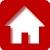 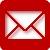 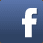 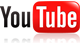 